[BRIEFHOOFD IN HUISSTIJL GEMEENTE: KENMERK, BEHANDELAAR, ZAAKNUMMER, ENZ.]ONDERWERP Geachte HEER/MEVROUW + NAAM,[OPTIE bij gestopt dienstverband]U ontving in de periode van <STARTDATUM> tot en met <EINDDATUM> loonkostensubsidie voor de werknemer <NAAM WERKNEMER> geboren op <GEBOORTEDATUM>. U heeft aangegeven dat het dienstverband van deze werknemer op <EINDDATUM> stopt. Daarom ontvangt u na <EINDDATUM> geen loonkostensubsidie meer voor deze werknemer.  [EINDE OPTIE][OPTIE bij niet verlengd]U ontving in de periode van <STARTDATUM> tot en met <EINDDATUM> loonkostensubsidie voor de werknemer <NAAM WERKNEMER> geboren op <GEBOORTEDATUM>. U heeft op <DATUM> aangegeven dat het dienstverband van deze werknemer niet wordt verlengd. Daarom ontvangt u na<EINDDATUM> geen loonkostensubsidie meer voor deze werknemer.  [EINDE OPTIE]BesluitDe loonkostensubsidie voor <NAAM WERKNEMER> geboren op <GEBOORTEDATUM> eindigt per <1e DAG NA EINDDATUM CONTRACT>.[OPTIE terugvordering bij werkgever]In verband met [optie] de beëindiging van [einde optie]  [optie] het niet verlengen van [einde optie] het arbeidscontract van uw werknemer <NAAM> met <GEBOORTEDATUM>  heeft u van <datum> tot <datum> teveel loonkostensubsidie  ontvangen. U moet ons daarom nog een subsidiebedrag van € <BEDRAG> terugbetalen. Wij verzoeken u vriendelijk dit bedrag binnen 6 weken na dagtekening over te maken op rekeningnummer <IBAN> ten name van de gemeente <NAAM GEMEENTE> en onder vermelding van <FACTUURNUMMER>.[EINDE OPTIE]Wettelijke basis besluit[alleen de voor dit besluit relevante artikelen opnemen]Doelgroep loonkostensubsidie is beschreven in de volgende artikelen:Participatiewet, artikel 7, lid 1aParticipatiewet, artikel 10c Participatiewet, artikel 10d, lid 2Verordening loonkostensubsidie <NAAM GEMEENTE>.Forfaitaire loonkostensubsidie  Participatiewet, artikel 10d, lid 1b en Participatiewet, artikel 10d, lid 5Verordening loonkostensubsidie <NAAM GEMEENTE>.Vaststelling en hoogte loonkostensubsidie Participatiewet, artikel 10dVerordening loonkostensubsidie <NAAM GEMEENTE>. Onverschuldigde betalingAlgemene wet Bestuursrecht: Artikel 4:57 AWB juncto artikel 6:203 BW Bezwaar maken?Bent u het niet eens met dit besluit? Dan kunt u uiterlijk binnen 6 weken na dagtekening van dit besluit een bezwaarschrift indienen. Op <URL BEZWAARPAGINA WEBSITE GEMEENTE> vindt u meer informatie. Via de site kunt u ook een digitaal bezwaarschrift indienen.Heeft u vragen?
Voor meer informatie kunt u contact opnemen met <NAAM CONTACTPERSOON> via het algemene telefoonnummer van de gemeente. Dit telefoonnummer is op werkdagen bereikbaar van 9.00 tot 17.00 uur. Of u stuurt een e-mail naar: <MAILADRES CONTACTPERSOON>.Met vriendelijke groet,NAAM AFZENDER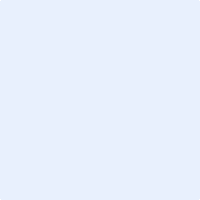 BEZOEKADRESPOSTADRESBEZOEKADRESPOSTADRES